IN THE STUDENT GOVERNMENT ASSOCIATION OF THE UNIVERSITY OF NORTH CAROLINA AT GREENSBORO:SB 95 02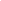 Short Title: FALL SPECIAL 2017  ALLOCATIONS TIMELINE Sponsors: THE FINANCE COMMITTEE AND THE TREASURER SAMANTHA HUFFSTETLER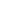 29  AUG  2017	INTRODUCED BY TIMOTHY WRIGHT29  AUG  2017	SENT TO THE LEGISLATIVE COMMITTEEA BILL TO APPROVE THE TIMELINE OF FALL 2017 ALLOCATIONS WHEREAS, The University of North Carolina at Greensboro Student GovernmentAssociation allocates money from student fees to various organizations on the campus of The University of North Carolina at Greensboro; andWHEREAS, The student body may be provided with an organized timeline by which they may be informed of Fall 2017 allocations; and WHEREAS, The University of North Carolina at Greensboro Student GovernmentAssociation may be organized with a timeline of the fall 2017 allocations;THEREFORE, BE IT ENACTED BY THE STUDENT SENATE OF THE UNIVERSITY OF NORTH CAROLINA AT GREENSBORO THAT:Organization Allocation Orientation meetings will be held September 12th, September 13th, and September 14th.The packets are due September 19th.Hearings will be held September 20th.Deliberations will be held September 25th, September 26th, and September 27th.Budget shall be presented October 3rd.
SB 95 02Certified correct and proper:Initial ______ Date _______Presidential Approval: ____________________ Date: ________________